Сведения о текущих (оставшихся) объемах лимитов по банкам-партнерам по состоянию на 01.07.2019г.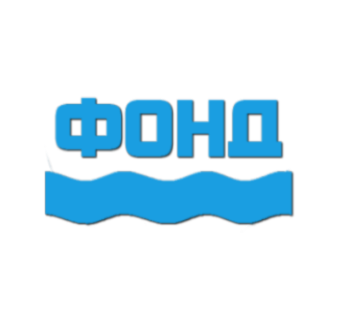 Некоммерческая организация«Фонд содействия кредитованию субъектов малого и среднего предпринимательства Амурской области»Наименование банка-партнераОбъем лимита поручительства всего (тыс.руб.)Остаток лимита поручительства (тыс.руб.)ПАО Сбербанк России120 000 39 225,1ПАО Сбербанк России (банковские гарантии)00АО «Россельхозбанк»348 000123 070,7«Азиатско-Тихоокеанский Банк» (ПАО)65 000 17 500,0Банк ВТБ (ПАО) 150 000 20 094,4ПАО «Промсвязьбанк»120 950 20 150,0ПАО «Промсвязьбанк» (банковские гарантии)4 0504 050,0АО «ТЭМБР-БАНК»5 000 5 000,0ПАО Банк «ФК Открытие» (ПАО «БИНБАНК»)00ПАО «Дальневосточный банк» 60 00028 135,0АО «Солид Банк»7 0007 000,0ООО «Крона – Банк»40 00031 000,0АО «МСП Банк»30 00016 400,0Нераспределенный резерв110 000110 000,0ИТОГО1 060 000421 625,3